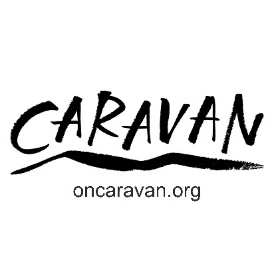 THEME: To Heal the World“Be a lamp, or a lifeboat, or a ladder.  Help someone’s soul heal.  Walk out of your house like a shepherd.”  Jalāl ad-Dīn RumiIn today’s world we are all intricately connected and interdependent; an inescapable reality highlighted by the current spread and impact of the Coronavirus around the globe. What happens in one part of the world affects others far away. Humanity has become besieged by many ailments that continue to drag us down; injustices, hatred, exploitation, inequality, conflict and abuse. We need to redouble our efforts to counteract this wave of negativity and erosion of values by expressing how we can each make a positive impact in our social groups, communities, countries and ultimately, in the world. By joining together in this effort, we hope to create a momentum of peace, love and healing to redress the balance toward making our world more whole.At CARAVAN, we profoundly believe that artists are natural change agents and can lead the way.  This exhibition is a visual expression by artists about mending the brokenness of our global family, as well as of their desire to repair our world through art itself. ELIGIBILITYThis exhibition is open to all artists globally at any stage of their careers.ARTWORK CRITERIAA high-res digital image of a two-dimensional or three-dimensional artwork (no videos); Painting (oil, acrylic, watercolor, etc.), drawings (colored pencil, ink, marker, pastel, charcoal, graphite, etc.), collage or mixed media, sculpture, mosaic, etc.Artwork for submission must have been produced in the last 3 years (2017 – 2020 only). RULESEntry must be original in concept, design and execution, and may not violate US copyright laws. Non-compliance to this rule will be a disqualification of the entry. Participants are allowed submit only one (1) artwork image.There is no limitation to artistic style, genre or medium.25 artworks will be selected out of all the submissions by the panel of judges for exhibition on the CARAVAN website. All decisions are final and no correspondence shall be entered into regarding selection. 1st, 2nd, 3rd Prizes will be awarded, plus an Honorable Mention. The cash prizes are as follows: 1st Prize US$750, 2nd Prize US$500, 3rd Prize US$350. The Honorable Mention artwork will not receive a cash award, but will be highlighted publicly when the 1st, 2nd and 3rd Prize Winners are announced.JUDGINGThe final suitability of the artwork for the To Heal the World exhibition will be made by an independent panel of judges. Judges will be asked to consider and score each piece individually. Artwork will be evaluated based on the following elements of artistic expression:Interpretation and clarity of the theme to the viewerCreativity and originalityQuality of artistic composition, depth, and perspectiveOverall impression of the artSUBMISSION DEADLINE & REQUIREMENTSImage of artwork must be received by Saturday May 16, 2020 at 11:59pm CST (USA Central Standard Time)Entry should be sent via email to: caravanrsvpevents@gmail.comAll submissions must be made as digital high-resolution photos (300 dpi) in JPG format. All submissions must include title, dimensions, and medium of each artwork.All submissions must include a description of the artwork explaining how the artwork expresses the theme in 150 words or less.SUBMISSION FORMPlease print, fill out, scan, and send this form, along with high res images of your work to caravanrsvpevents@gmail.com.ARTIST CONTACT ARTWORK INFOI, 	, declare that my artwork is original work and was not copied from another artist’s work. The entry is my own creation and idea. I grant and assign to CARAVAN the exclusive right and permission to display the digital image of the original artwork on their website.Artist’s Signature	Date:First Name:Last Name:Last Name:Address:Address:Address:City/State:Country:Zip/Postal Code:Telephone:Email Address:Email Address:Artwork Title:Year Completed (2017 – 2020):Size:                                  Medium:                                                   Artwork Description (please explain how your artwork reflects the theme):(150 words or less)Artwork Description (please explain how your artwork reflects the theme):(150 words or less)